PLÀSTICA: AQUESTA SETMANA ET PROPOSEM TRANSFORMAR UNA CAPSA BUIDAMATERIAL-una capsa que ja no ens serveix.-pintures, retoladors,...-papers bonics, cintes, pedretes, xapes, petxines, botons,...DESCRIPCIÓ DE L’ACTIVITATCreeu una capsa per guardar els vostres tresors, va bé una capsa de sabates amb tapa, una caixa petita de maduixes,...La podeu pintar, enganxar-li papers bonics i decorar-la amb detalls de cista, adhesius, pedretes,...MANS A L’OBRA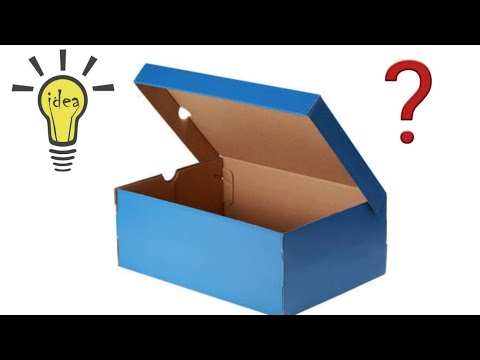 